АДМИНИСТРАЦИЯСамойловского муниципального района Саратовской областиПОСТАНОВЛЕНИЕ- проектО выявлении правообладателя ранее учтенного объекта недвижимостиВ соответствии со статьей 69.1 Федерального закона от 13 июля 2015 года № 218-ФЗ «О государственной регистрации недвижимости», Уставом Самойловского муниципального района Саратовской областиПОСТАНОВЛЯЮ:1. Принять решение о выявлении правообладателя жилого дома с кадастровым номером 64:31:390526:54, расположенного по адресу: Саратовская область, р-н Самойловский, рп Самойловка, ул Советская, д 4, в качестве его правообладателя, владеющего данным объектом недвижимости на праве собственности, выявлен Горбачев Андрей Викторович, 21.12.1965 г.р., паспорт гражданина Российской Федерации серия 6310 571787, ТП УФМС России в Самойловском районе Саратовской области 13.01.2011 г., СНИЛС 05201081994 , проживающий по адресу Саратовская область, р-н Самойловский, рп Самойловка, ул Советская, д 4.2. Право собственности Грицынина Александра Анатольевича на указанный в пункте 1 настоящего постановления объект недвижимости подтверждается «Договором купли-продажи целого дома» от 14.08.1990 г. 3. Отделу по земельным и имущественным отношениям администрации Самойловского муниципального района Саратовской области осуществить действия по внесению необходимых изменений в сведения Единого государственного реестра недвижимости в сроки, регламентированные законодательством.4. Контроль за исполнением настоящего постановления возложить на начальника отдела по земельным и имущественным отношениям.Глава Самойловского муниципального района Саратовской области                                                                    М.А. МельниковСОГЛАСОВАНО:     .         .2023. № Начальник отдела по земельным и имущественным Отношениям администрации Самойловского МР                                                                         И.В.СуровцеваЮрист                                                                                                                                                Н.А. КрюченкоИсп: О.С.Скорикова 8(84548) 2-13-54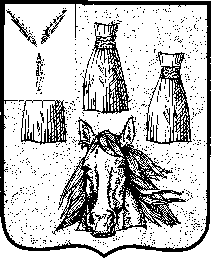 